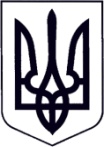 УКРАЇНАЗАКАРПАТСЬКА ОБЛАСТЬМУКАЧІВСЬКА  МІСЬКА  РАДАВИКОНАВЧИЙ КОМІТЕТРІШЕННЯ07.02.2020			                   Мукачево	                                               № 54Про затвердження тарифів на послуги з централізованого водопостачанняЗ метою забезпечення потреб громадян якісними послугами з централізованого водопостачання та приведення у відповідність розміру тарифів на відповідну послугу, у зв’язку із змінами індивідуальних складових планових витрат протягом строку дії тарифів, пов’язаних з наданням послуг з централізованого водопостачання за якими відбулися цінові зміни у бік збільшення, відповідно до Закону України «Про житлово-комунальні послуги», Закону України «Про комерційний облік теплової енергії та водопостачання», постанови Кабінету Міністрів України від 01.06.2011 року № 869 «Про забезпечення єдиного підходу до формування тарифів на комунальні послуги», наказу Міністерства регіонального розвитку, будівництва та житлово-комунального господарства України від 05.06.2018 року № 130 «Про затвердження Порядку інформування споживачів про намір зміни цін/тарифів на комунальні послуги з обґрунтуванням такої необхідності», керуючись пп.2  п. «а» ст. 28, ст.52, ч. 6 ст. 59 Закону України «Про місцеве самоврядування в Україні», виконавчий комітет Мукачівської міської ради  В И Р І Ш И В: 	1. Затвердити тарифи, розроблені Мукачівським міським комунальним підприємством «Мукачівводоканал» на послуги з централізованого водопостачання згідно додатку до цього рішення.2. Нові тарифи ввести в дію з 10 лютого 2020 року.          3. Вважати таким, що втратило чинність з 10 лютого 2020 року рішення виконавчого комітету Мукачівської міської ради від 10.04.2018 року №105 «Про затвердження вартості тарифів на послуги з централізованого водопостачання та водовідведення».4. Управлінню міського господарства Мукачівської міської ради оприлюднити дане рішення в місцевих засобах масової інформації та на офіційному сайті Мукачівської міської ради www.mukachevo-rada.gov.ua. 5. Контроль за виконанням цього рішення покласти на начальника управління міського господарства Мукачівської міської ради В.Гасинець.Міський голова 									А.БАЛОГАДодаток до рішення виконавчого комітетуМукачівської міської ради07.02.2020 № 54Тарифи на послуги з централізованого водопостачання з врахуванням ПДВ 20% по кожній категорії споживачівКеруючий справами виконавчого комітету				О.ЛЕНДЄЛКатегорія споживачівВартість послуги з централізованого водопостачання, грн/м3Вартість послуги з централізованого водопостачання (з використанням внутрішньобудинкових систем), грн/м3ВодопостачанняВодопостачанняВодопостачанняНаселення18,6818,68Бюджетні установи 18,6818,68Інші організації18,6818,68